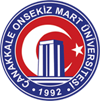 ÇANAKKALE ONSEKİZ MART ÜNİVERSİTESİSİYASAL BİLGİLER FAKÜLTESİ2018 YILI FAALİYET RAPORUOcak 2019 / ÇanakkaleİÇİNDEKİLERÜST YÖNETİCİ SUNUŞU………………………………………..…………………………I- GENEL BİLGİLER………………………………………………………………………..A- Misyon ve Vizyon……………………………………………………..…………....B- Yetki, Görev ve Sorumluluklar……………………………………….......................C- İdareye İlişkin Bilgiler………………………………………………………….…..      1- Fiziksel Yapı………………………………………….………………………….      2- Örgüt Yapısı……………………………………………….…………………….      3- Bilgi ve Teknolojik Kaynaklar ………………………………………………….      4- İnsan Kaynakları ………………………………………..………………………      5- Sunulan Hizmetler ……………………………………………………………...      6- Yönetim ve İç Kontrol Sistemi …………………………………………………II- AMAÇ ve HEDEFLER …………………………………………………………………..A- İdarenin Amaç ve Hedefleri ……………………..…………………………………  B- Temel Politikalar ve Öncelikler ……………………………………….....................C- Diğer Hususlar ……………………………………...…………………....................III- FAALİYETLERE İLİŞKİN BİLGİ VE DEĞERLENDİRMELER ……….....................A- Mali Bilgiler …………………………………………………………......................      1- Bütçe Uygulama Sonuçları ………………………………………......................      2- Temel Mali Tablolara İlişkin Açıklamalar ……………………….......................B- Performans Bilgileri …………………………………………………......................      1- Faaliyet ve Proje Bilgileri …………………………………………....................      2- Performans Sonuçlarının Değerlendirilmesi  …………………….......................         3- Performans Bilgi Sisteminin Değerlendirilmesi ………………………………..      4- Diğer Hususlar ………………………………………………………………….IV- KURUMSAL KABİLİYET ve KAPASİTENİN DEĞERLENDİRİLMESİ ……………           A- Üstünlükler ………………………………………………………………………..           B-  Zayıflıklar ………………………………………………………………………...           C- Değerlendirme …………………………………………………………………….V- ÖNERİ VE TEDBİRLER ……………………………………………………………...BİRİM / ÜST YÖNETİCİ SUNUŞU	 Mesleki beceri kazandırılması, bilimsel araştırmalar yapılması, eğitilmiş nitelikli insan gücü yetiştirilmesi, bilimsel bilgi üretilmesi ve üretilen bilgilerin toplumla paylaşılması açısından üniversiteler sosyal, kültürel ve ekonomik değişimin en önemli aktörlerinden biridir. Bu aktörün önde gelen paydaşlarından biri olan fakülteler, bir yandan bilimsel düşünce gücü oluştururken bir yandan da çağdaş uygarlığın yaratıcı, bilgili, becerili ve girişimci bireylerini hayata hazırlamayı amaç edinen kurumlardır.Siyasal Bilgiler Fakültesi ilk olarak Çanakkale İktisadi ve İdari Bilimler Fakültesi adıyla, bu amaçlar doğrultusunda 2012/2734 sayılı Bakanlar Kurulu kararı ile 16.01.2012 tarihinde kurulmuş ve bu karar 08.03.2012 tarih 28.227 sayılı Resmi Gazete’de yayınlanmıştır. Fakültemiz; Bakanlar Kurulu’nun 2016/8555 sayılı 16.02.2016 tarihli kararıyla da 28.03.1983 tarih 2809 sayılı Kanunun 30. maddesine göre Çanakkale Onsekiz Mart Üniversitesi Rektörlüğüne bağlı olarak Siyasal Bilgiler Fakültesi’ne dönüştürülmüş ve 08.04.2016 tarih ve 29.678 sayılı Resmi Gazete’de yayımlanmıştır. Fakültemizde halen 4 bölüm bulunmaktadır. Bunlar Siyaset Bilimi ve Kamu Yönetimi, İktisat, İşletme ve Uluslararası İlişkiler bölümleridir.Fakültemizde 2013-2014 eğitim-öğretim yılında Siyaset Bilimi ve Kamu Yönetimi Bölümü örgün öğretim birinci sınıfa; 2014-2015 eğitim-öğretim yılında, İktisat Bölümü örgün öğretim birinci sınıfa; Siyaset Bilimi ve Kamu Yönetimi Bölümü ikinci öğretim birinci sınıfa; 2015-2016 eğitim-öğretim yılında İktisat Bölümü ikinci öğretim birinci sınıfa öğrenci alınmıştır. Ayrıca, 2016-2017 eğitim-öğretim yılında İşletme Bölümü örgün öğretim birinci sınıfa 62 öğrenci alınmıştır. 2017-2018 eğitim-öğretim yılında İşletme Bölümü ikinci öğretime 62 öğrenci alınmasıyla, ikinci öğretimde de eğitim-öğretime başlamıştır. YÖK Yürütme Kurulu’nun 08.06.2016 ve 15.06.2016 kararı ile Yerel Yönetimler, Kent ve Çevre Politikaları Tezli Yüksek Lisans Anabilim Dalı ve Uluslararası İşletmecilik Tezli Yüksek Lisans Anabilim Dalı Fakültemizde açılmıştır. 2016-2017 eğitim-öğretim yılı bahar yarıyılında lisansüstü öğrenci alımı gerçekleştirilmiştir. Yerel Yönetimler Kent ve Politikaları Tezli Yüksek Lisans programının adı Siyaset Bilimi ve Kamu Yönetimi Tezli Yüksek programı olarak değiştirilmiştir. 2018-2019 eğitim-öğretim yılı itibarıyla Siyaset Bilimi ve Kamu Yönetimi Tezsiz Yüksek Lisans (II. Öğretim) ve Siyaset Bilimi ve Kamu Yönetimi Doktora programları açılmıştır. İktisat Anabilim Dalında da İktisat Politikası Tezli Yüksek Lisans programı açılmıştır. Yine aynı şekilde Uluslararası İşletmecilik Tezsiz Yüksek Lisans (II. Öğretim) ve Doktora programları açılmıştır.Uluslararası İlişkiler Bölümü’nün akademik kadroları tamamlanmış % 100 İngilizce ile eğitim veren bir bölüm olarak 2018-2019 eğitim-öğretim yılı başında 41 öğrenci almıştır. Fakülte yönetiminin amacı; bölümlerde, eğitim-öğretim, araştırma ve geliştirme imkânlarının artırılmasını sağlamak ve akademik personelin bu konularda yetiştirilmesini teşvik etmektir. Fakülte olarak temel hedefimiz; öğrencilerimizin yeteneklerini geliştirmelerine yardımcı olmak ve onların tercih edilir özelliklere sahip bireyler olarak ülkemizin kamusal hizmetlerine katılmalarını sağlamaktır. Eğitim-öğretim ve araştırma alt yapısını geliştirmek, lisansüstü eğitime ağırlık vermek, disiplinler arası programlar yürütmek, mesleki eğitimi, toplum ihtiyaçlarına göre sürekli yenilemek ve geliştirmek, Avrupa Birliği (AB) eğitim programlarına entegre olmak ve üniversitemiz stratejik gelişim planında yer alan temel politika, hedef ve önceliklere göre hareket etmek başlıca amaçlarımız arasında yer almaktadır. Tüm akademik ve idari personeliyle Fakültemiz; her geçen gün gelişmekte, teknolojiyi takip edebilecek bilgi ve donanımına sahip olan ve yeni gelişmelere ayak uydurabilen gençler yetiştirmeyi ve öğrencilerini her açıdan topluma faydalı ve özgüvenli bir fertler olarak mezun etmeyi bir sorumluluk olarak görmektedir. Fakültemiz öğretim elemanları; öğrencilerimizin mesleki açıdan yetkin olmalarına ve en az bir yabancı dil öğrenmelerine çaba sarf etmenin yanı sıra girişimcilik, etkili konuşma, etkili anlatım, etkili iletişim ve etkili tartışma açılarından da donanımlı olmalarını temin etmeyi, ulusal ve uluslararası gelişmelere duyarlı entelektüel bireyler yetiştirmeyi hedeflemektedir.       Prof. Dr. Hüseyin ERKUL         Dekan 									I- GENEL BİLGİLERA. MİSYON VE VİZYONMİSYONUMUZÇanakkale Siyasal Bilgiler Fakültesi; evrensel değerler perspektifinde, bilim, bilgi, kültür ve sanat birikiminden yararlanarak, mesleki bilgi ve becerilerini ülke kalkınmasını sağlama amacı doğrultusunda kullanan, düşünen, sorgulayan, toplumsal problemlere duyarlı, örf ve adetlerine saygılı olan, yüksek iletişim becerilerine sahip öğrenciler yetiştirmeyi misyon edinmiştir. Fakültemiz, araştıran, üreten, bilinçli tüketen, Türkiye’nin ve dünyanın değişen ve gelişen ekonomik, sosyal, siyasi ve politik olaylarını takip eden, yerel ve küresel değişimleri iyi analiz eden, farklı sektörlerdeki firma ve kurumları yönetebilen entelektüel birikimli bireyler yetiştirme görev ve sorumluluğu bilinciyle faaliyetlerini sürdürmektedir.   VİZYONUMUZSiyasal Bilgiler Fakültesi’nin vizyonu; küresel rekabet ortamında, kamu, özel sektör ve sivil toplum kuruluşlarının ihtiyaçlarına cevap verecek nitelikleri taşıyan, girişimci ve stratejik karar alma becerisine sahip olan, sanayi ve hizmet sektöründeki işletmeler, kurum ve kuruluşlarda verimliliği sağlamayı ilke edinen donanımlı bireyler yetiştiren, bölge ve ülke kalkınması için çalışmalar ve projeler üreten ve bilim dünyasının nitelikli bir üyesi olarak ulusal ve uluslararası firma ve kuruluşlarla işbirliği yapmak suretiyle her alanda katkı sunan bir Fakülte olmaktır. B. YETKİ, GÖREV VE SORUMLULUKLARFAKÜLTE KURULUFAKÜLTE YÖNETİM KURULUFakültemiz; tüm akademik ve idari personeli ile birlikte her geçen gün gelişmekte olan teknolojiyi takip edebilecek bilgi donanımına sahip ve yeni gelişmelere kendini uydurabilecek gençleri yetiştirmeyi kendisinde bir sorumluluk olarak görmektedir. Bunun yanısıra, öğrencilerimizin her açıdan toplumumuza faydalı bir birey olacak şekilde Fakültemizden mezun olmaları başlıca sorumluluğumuz olarak algılamaktayız.Fakültemiz bünyesinde mevcut 4 bölüm vardır. Fakültemiz, dekan tarafından 2547 sayılı Yükseköğretim Kanunu‘nun belirlediği yetki ve sorumlulukta yönetilir. Üst yönetim, Fakülte Kurulu ve Fakülte Yönetim Kurulu, Üniversitelerde Akademik Teşkilat Yönetmeliği’nin ilgili maddelerinde belirtilen yetki ve sorumluluklara sahiptir.Fakülte Kurulu ve Fakülte Yönetim Kurulu dekan başkanlığında toplanır, eğitim ve öğretimi ilgilendiren konularda karar alıp bunu Rektörlüğe bildirir.C. İDAREYE İLİŞKİN BİLGİLER1- FİZİKSEL YAPI	 Fakültemizde 4 adet bölüm bulunmaktadır. Bunlar; İktisat, İşletme, Siyaset Bilimi ve Kamu Yönetimi ile Uluslararası İlişkiler bölümleridir. Fakültemiz 79 ofis, 1 fakülte toplantı salonu, 1 Lisansüstü öğrenci dersliği, 1 misafir Öğretim Elemanı odası, 22 derslik, 1 konferans salonu,1 bilgisayar laboratuarı, 1 kalorifer kazan dairesinden/depo oluşmaktadır. Fakültemiz binası Fakültemizin yanı sıra TÖMER, Çanakkale Uygulamalı Bilimler Yüksek Okulu, Dış İlişkiler Koordinatörlüğü ve Eğitim Fakültesi Yabancı Dil Öğretmenliği Bölümü tarafından kullanılmaktadır.1.1- EĞİTİM ALANLARI DERSLİKLER1.2- SOSYAL ALANLAR	2018 yılı itibariyle Siyasal Bilgiler Fakültesine ait 1 adet kafeterya mevcut olup, yemekhane, misafirhane, öğrenci yurtları, lojmanlar, spor tesisleri, sinema salonu mezun öğrenciler derneği okul öncesi ve ilköğretim okulu alanları ve sinema salonu bulunmamaktadır.1.2.1 KANTİNKantin Sayısı: 1 Kantin Alanı: 1.2.2.TOPLANTI – KONFERANS SALONLARI1.2.3.ÖĞRENCİ KULÜPLERİÖğrenci Kulüpleri Sayısı: 1 (Yerel Yönetimler ve Üniversite Etkileşim Topluluğu)Öğrenci Kulüpleri Alanı: 4 m21.3- HİZMET ALANLARIYıllara göre Fakültemiz bünyesinde kullanılan fiziksel mekanların durumları aşağıdaki tabloda görülmektedir. Bugün itibariyle 1 laboratuvar, 23 derslik ve 79 ofisimiz mevcuttur.1.3.1. AKADEMİK PERSONEL HİZMET ALANLARI1.3.2. İDARİ PERSONEL HİZMET ALANLARI1.4- AMBAR ALANLARI	Ambar Sayısı: 1  	Ambar Alanı: 1x11m2 1.5- ARŞİV ALANLARI	Arşiv Sayısı:   1 	Arşiv Alanı: 1x11m21.6- ATÖLYELERFakültemizde atölye bulunmamaktadır.1.7- HASTANE ALANLARIFakültemize ait hastane alanı bulunmamaktadır2- ÖRGÜT YAPISIYÖNETİM:DekanProf. Dr. Hüseyin ERKULDekan YardımcılarıDoç. Dr. Kadir ARSLANBOĞADoç. Dr. Pelin KANTENFakülte SekreteriDeniz AYDINŞefHasan KARATAŞBÖLÜM BAŞKANLARIProf. Dr. Gülten GÜMÜŞTEKİN		İşletme BölümüProf. Dr. Hüseyin ERKUL	  		Siyaset Bilimi ve Kamu Yönetimi BölümüDr. Öğr. Üyesi Çiğdem PEKAR		Uluslararası İlişkiler BölümüDoç. Dr. Kadir ARSLANBOĞA		İktisat BölümüİDARİ PERSONELSiyasal Bilgiler Fakültesi kadrosunda yer alan idari personel sayısı 5’dır.3- BİLGİ VE TEKNOLOJİK KAYNAKLARFakültemiz tüm bilgi ve teknoloji kaynaklarını akademik çevrelerden, üniversitemizin bilgi merkezinden projelerden ve üniversite kaynaklarından karşılamaktadır. Ayrıca bilimsel kaynak olarak Üniversitemiz kütüphanesinin üye olduğu elektronik bilimsel veri tabanlarından faydalanılmaktadır. Fakültemizde bulunan Bilgisayar ve diğer donanımlara ait veriler aşağıda verilmiştir.3.1- BİLGİSAYARLARLaboratuar ve ofislerde kullanılan toplam sayılar3.2- DİĞER BİLGİ VE TEKNOLOJİK KAYNAKLAR4- İNSAN KAYNAKLARI4.1- AKADEMİK PERSONEL4.2- YILLARA GÖRE AKADEMİK GELİŞİM PERSONEL4.3- YABANCI UYRUKLU AKADEMİK PERSONEL4.4- DİĞER ÜNİVERSİTELERE GÖREVLENDİRİLEN AKADEMİK PERSONEL4.5- BAŞKA ÜNİVERSİTE VEYA KURUMDAN FAKÜLTEMİZDE GÖREVLENDİRİLEN AKADEMİK PERSONEL4.6- SÖZLEŞMELİ AKADEMİK PERSONEL4.7- AKADEMİK PERSONELİN YAŞ İTİBARİYLE DAĞILIMI4.8- İDARİ PERSONEL4.9- İDARİ PERSONELİN EĞİTİM DURUMU4.10- İDARİ PERSONELİN HİZMET SÜRELERİ4.11- İDARİ PERSONELİN YAŞ İTİBARİYLE DAĞILIMI4.12- İŞÇİLERFakültemizde 4 adet daimi işçi görev yapmaktadır.5- SUNULAN HİZMETLER5.1- EĞİTİM HİZMETLERİ5.1.1. ÖĞRENCİ SAYILARI5.1.2- YABANCI DİL HAZIRLIK SINIFI ÖĞRENCİ SAYILARI*Yabancı dil eğitimi gören öğrenci sayısının toplam öğrenci sayısına oranı (Yabancı dil eğitimi gören öğrenci sayısı/Toplam öğrenci sayısı*100)5.1.3- ÖĞRENCİ KONTENJANLARI5.1.4- ÖĞRENCİLERİMİZİN ALDIĞI DESTEKLER5.1.5- FAKÜLTELERE GÖRE ÖĞRENCİ VE ÖĞRETİM ELEMANI DAĞILIMLARI5.1.6- BÖLÜMLERE GÖRE ÖĞRENCİ DAĞILIMLARI5.1.7- YABANCI UYRUKLU ÖĞRENCİLER5.2- SAĞLIK HİZMETLERİFakültemiz sağlık hizmetleri vermemekle birlikte, öğrenci ve personelimiz Üniversitemiz hastanesinden faydalanmaktadır.6- YÖNETİM VE İÇ KONTROL SİSTEMİSiyasal Bilgiler Fakültesi dekan tarafından yönetilir. Fakülte Yönetim Kurulu, idari faaliyetlerde; Fakülte Kurulu akademik faaliyetlerde dekana yardımcı olur. Dekan; Fakültenin ve bağlı birimlerinin öğretim kapasitesinin rasyonel bir şekilde kullanılmasında ve geliştirilmesinde, gerektiği zaman güvenlik önlemlerinin alınmasında, öğrencilere gerekli sosyal hizmetlerin sağlanmasında eğitim-öğretim, bilimsel araştırma ve yayın faaliyetlerinin düzenli bir şekilde yürütülmesinde, bütün faaliyetlerin gözetim ve denetiminin yapılmasında, takip ve kontrol edilmesinde ve sonuçlarının alınmasında rektöre karşı birinci derece sorumludur.Bölümler, Bölüm Başkanı tarafından yönetilir, Bölüm Başkanları Dekana karşı sorumludur.II- AMAÇ ve HEDEFLERA- İDARENİN AMAÇ VE HEDEFLERİÇanakkale Onsekiz Mart Üniversitesi, Siyasal Bilgiler Fakültesi, bünyesinde bulunan İktisat, İşletme, Uluslararası İlişkiler ve Siyaset Bilimi ve Kamu Yönetimi Bölümü’nde lisans düzeyinde eğitim verilmektedir. İdarenin temel amacı tüm bölümlerinde, eğitim-öğretim, araştırma ve geliştirme imkânlarının artırılması ve akademik personelin bu konularda yetiştirilmesi ve teşvik edilmesini sağlamaktır.Temel hedefimiz öğrencilerimizin yeteneklerini geliştirmelerine yardımcı olmak ve onların tercih edilir özelliklere sahip bireyler olarak ülkemizin hizmetine katılmalarını sağlamaktır.B- TEMEL POLİTİKALAR VE ÖNCELİKLEREğitim-öğretim–araştırma alt yapısını geliştirmekLisans üstü eğitime ağırlık vermekInterdisipliner programlar yürütmekMesleki eğitimi, toplum ihtiyaçlarına göre sürekli yenilemek ve geliştirmekAB eğitim programlarına entegre olmakÜniversitemiz Stratejik gelişim planında yer alan temel politika ve önceliklere göre hareket etmekC- DİĞER HUSUSLAR Fakültemiz bölümlerinin akademik personel ihtiyacının sağlanması gerekmektedir.III- FAALİYETLERE İLİŞKİN BİLGİ VE DEĞERLENDİRMELERA- MALİ BİLGİLER1. BÜTÇE UYGULAMA SONUÇLARI1.1. BÜTÇE GİDERLERİ Bütçe hedef ve gerçekleşmeleri ile meydana gelen sapmaların nedenleri;2. TEMEL MALİ TABLOLARA İLİŞKİN AÇIKLAMALARFakültemize ait ödenekler ihtiyaçlar doğrultusunda en etkin bir şekilde kullanılmaya çalışılmıştır.B- PERFORMANS BİLGİLERİ1- FAALİYET VE PROJE BİLGİLERİFAALİYET BİLGİLERİYAYINLARLA İLGİLİ FAALİYET BİLGİLERİ2. PERFORMANS SONUÇLARININ DEĞERLENDİRİLMESİ   MAKALE-KİTAP-BİLDİRİLER-PROJEMAKALEUluslararası Hakemli Dergilerde Yayınlanan Makaleler :SCI (Science Citation Index), SSCI (Social Science Citation Index), AHCI (Arts and Humanities Citation Index) tarafından taranan dergilerde yayımlanan teknik not, editöre mektup, tartışma, vaka takdimi ve özet türünden yayınlar dışındaki makaleler Ayşe Gülce UYGUN, “L’Union pour la Méditerranée et la Turquie: Les réticences turques contre les ambitions françaises”, The Journal of Academic Social Science, vol 6, no 67, pp300-320, 2018.Naki E. , "1574 Tunus Seferi Sonrası İspanya - Osmanlı İlişkileri Ve Osmanlı Sarayındaki Gayri Resmi Müzakereci Jaıme De Losada", Avrasya İncelemeleri Dergisi-Journal Of Eurasian Inquires, Vol. Vıı, Pp.53-90, 2018.SCI, SSCI, ve AHCI dışındaki indeks ve özler tarafından taranan dergilerde yayımlanan teknik not, editöre mektup, tartışma, vaka takdimi ve özet türünden yayınlar dışındaki makaleler Erkul Hüseyin, Kanten Pelin, Gümüştekin Gülten(2018). “The Effects of Structural Empowerment on Corporate Reputation and Organizational Identification. Acta Academica Karviniensia, 3(18), 27-40.Görün Mustafa, Kayar İsmail, Varol Burak, “360-Degree Performance Appraisal and Feedback System: A Study with Heads of Departments in Çanakkale Onsekiz Mart University”, Gaziantep University Journal of Social Sciences, vol.17, pp.1425-1437, 2018.Görün Mustafa, Kayar İsmail, Varol Burak, “360-Degree Performance Appraisal and Feedback System: A Study with Heads of Departments in Çanakkale Onsekiz Mart University”, Gaziantep University Journal of Social Sciences, vol.17, pp.1425-1437, 2018.Erkul Hüseyin, Kanten Pelin, Gümüştekin Gülten (2018). “The Effects of Structural Empowerment on Corporate Reputation and Organizational Identification. Acta Academica Karviniensia, 3(18), 27-40.Kanten P., "The Individual Antecedents of Impulsive Behavior", İşletme Araştırmaları Dergisi, vol.10, pp.732-746, 2018.Kanten P., Gümüştekin G., Kanten S., "Aile İşletmelerinde Kötü Alışkanlıkların İşgörenlerin Geri Çekilme Davranışları Üzerindeki Etkisi: İKY Uygulamalarının Düzenleyici Rolü", Stratejik Araştırmalar Merkezi Dergisi, vol.10, pp.276-287, 2018.Gümüştekin, E., Topçu, G., “Normality of Turkish Stock Returns Over Time”, Acta Academica Karviniensia, 4 (18), 40-51.Ulusal hakemli dergilerde yayımlanan teknik not, editöre mektup, tartışma, vaka takdimi ve özet türünden yayınlar dışındaki makaleler Kadir Arslanboğa, Osmanlı Vakıf Yönetiminde Tevliyet: İstanbul Örneği, Yönetim Bilimleri Dergisi, Cilt 16, Sayı 31, 3018, ss. 551-558.Can Bekaroğlu & Dennis Heffley (2018), "The Impact of Technical Change on Healthcare Production and Efficiency", Hacettepe Sağlık İdaresi Dergisi, Cilt: 21, Ankara, e-ISSN 2148 - 9041 Can Bekaroğlu & Dennis Heffley (2018), A MULTI-STAGE EFFICIENCY ANALYSIS OF OECD HEALTHCARE SYSTEMS. Yönetim ve Ekonomi Araştırmaları Dergisi, 16 (2), 264-285. Kutlu Salih Ziya, Görün Mustafa (2018) “Kalkınma Ajanslarının Yerelde Merkezileşme Bağlamında İncelenmesi: Batı Akdeniz, Doğu Anadolu, Fırat ve Güney Marmara Ajansları Örneği”, Yönetim Bilimleri Dergisi, Journal of Administrative Sciences, Cilt: 16, Sayı: 32/2018, s.67-90.Atak Çobanoğlu Şermin, Erdoğan Melike, “Bütünleşik Kırsal Kalkınma Perspektifinden Troya Milli Parkı Alanının Değerlendirilmesi”, Aksaray Üniversitesi İktisadi ve İdari Bilimler Fakültesi Dergisi, Yıl: 2018, 10 Sayı, 421-428.Atak Çobanoğlu Şermin, Erdoğan Melike, “Bütünleşik Kırsal Kalkınma Perspektifinden Troya Milli Parkı Alanının Değerlendirilmesi”, Aksaray Üniversitesi İktisadi ve İdari Bilimler Fakültesi Dergisi, Yıl: 2018, 10 Sayı, 421-428.Senemoğlu Olkan, Küçük A., "Amerika ve Türkiye’de Din-Devlet İlişkisi: Karşılaştırmalı Bir Analiz", Nişantaşı Üniversitesi Sosyal Bilimler Dergisi, cilt.6, ss.103-125, 2018Şengül Ü., Şengül A.B., "Kalkınma Ajansları Yoluyla Yapılan Yatırım Teşviklerinin 2013-2014 Döneminde Etkinlik Analizi", Siyaset, Ekonomi ve Yönetim Araştırmaları Dergisi, cilt.6, ss.19-30, 2018.Şengül Ü., Ece N., "Gri İlişkisel Analiz Yöntemi ile Finansal Performans Değerlendirilmesi: BİST 100 Üzerine bir Araştırma", Journal of Awareness, cilt.3, ss.865-880, 2018.KİTAPAlanında yurtdışında yayınlanan kitap yazarlığı Uluslararası kongre, sempozyum, panel gibi bilimsel toplantılarda sunularak, programda yer alan tam metin olarak yayınlanan bildiri :Kanten Pelin, Erkul Hüseyin, Gümüştekin Gülten, Seçtim Hafize (2018). Managament Challanges of NGOs: A Qualitative Study, 9.Uluslararası Sivil Toplum Kuruluşları Kongresi, 25-28 Kasım 2018-Çanakkale. (Bildiriler Kitabı)Erkul Hüseyin, Seçtim Hafize, Yıldızak Gizem (2018). Belediye Hizmetlerinde HemşehriPotansiyelinin Değerlendirilmesi Araştırması: Çanakkale Örneği. ,  Alanya Uluslararası Yerel Yönetimler Sempozyumu 1-3 Kasım 2018 Alanya.(Bildiriler Kitabı)Erdoğan Melike, Atak Çobanoğlu Şermin, “Sürdülebilir Kültürel Miras Yönetimi :Truva Ören Yeri Örneği; ”,7.th, İnternational Conference on Business Administration (ICBA), May 3-5 2018,  Çanakkale.(Bildiriler Kitabı)Erdoğan Melike, Atak Çobanoğlu Şermin, “Sürdülebilir Kültürel Miras Yönetimi :Truva Ören Yeri Örneği; ”,7.th, İnternational Conference on Business Administration (ICBA), May 3-5 2018,  Çanakkale.(Bildiriler Kitabı)Alışkan Gökhan, Atak Çobanoğlu Şermin, “Küresel Kent Olgusu ve Ortadoğu’daki Yansımaları”, Türkiye’de Toplum ve Yönetim Tartışmaları, KAYSEM 12, Kırıkkkale Üniversitesi, İktisadi ve İdari Bilimler Fakültesi, Siyaset Bilimi ve Kamu Yönetimi Bölümü, Ed.Doç.Dr.Hasan Yaylı, 25-27 Ekim 2018, Kırıkkale.(Bildiriler Kitabı)Akhan Adil Emri, Atak Çobanoğlu Şermin, “Sürdürülebilir Kent İçi Ulaşım Bağlamında Bisiklet Paylaşım Sistemlerinin İncelenmesi”, Çanakkale Örneği,  Alanya Uluslararası Yerel Yönetimler Sempozyumu 1-3 Kasım 2018 Alanya.(Bildiriler Kitabı)Onar Alper, Atak Çobanoğlu Şermin, “Orta Ölçekli Kentlerde Sosyal Belediyecilik Lüleburgaz Örneği,  Alanya Uluslararası Yerel Yönetimler Sempozyumu 1-3 Kasım 2018 Alanya.(Bildiriler Kitabı)Kanten Pelin, Erkul Hüseyin, Gümüştekin Gülten, Seçtim Hafize (2018). Managament Challanges of NGOs: A Qualitative Study, 9.Uluslararası Sivil Toplum Kuruluşları Kongresi, 25-28 Kasım 2018-Çanakkale. (Bildiriler Kitabı)Alamur Bayram,Gümüştekin Gülten,Topbas Ferhat,Atabay Ismaıl (2018). Determination of Intrapreneurship Levels of Banking Employees: An Appplication in Balıkesir Province. GLOBAL BUSINESS RESEARCH CONGRESS.Kiray Abdullah., Koç Oktay., "Saving the castle: Understanding Actors’ Resistance to Institutional Change in the Case of Turkish Medical Associationand Full-time Working Act", 34th EGOS Colloquium, Tallinn, ESTONYA, 5-7 Temmuz 2018.Kanten P., Girgin B., Kurt E., "The Antecedents of Individual Investment Behavior: Materialism, Risk Aversion, Positive and Negative Affects ", Global Business Research Congress 2018, İSTANBUL, TÜRKIYE, 24-25 Mayıs 2018, pp.1-10.Kanten P., Kanten S., Özer A., Bülbül F., "The Effect of Work Life Quality On Emotional Exhaustion and Job Embeddedness:The Role Of Perfectionism ", Global Business Research Congress 2018, İSTANBUL, TÜRKIYE, 24-25 Mayıs 2018, pp.25-35Şengül Ü., "Lojistik Köy Merkezlerinin Yer Seçiminde Bulanık VIKOR Yöntemi", 7. International Conference on Business Administration, ÇANAKKALE, TÜRKIYE, 3-5 Mayıs 2018, pp.352-360.Şengül Ü., Ece N., "Gri İlişkisel Analiz Yöntemi ile Finansal Performans Değerlendirilmesi: BİST 100 Üzerine bir Araştırma", 2. International Conference on Awareness, ÇANAKKALE, TÜRKIYE, 13-15 Aralık 2018, vol.1, pp.689-701.Şengül Ü., Şengül A.B., "Kalkınma ajansları yoluyla yapılan yatırım teşviklerinin 2013-2016 döneminde etkinlik analizi", 5 th International Congress on Political, Economic and Social Studies, NİĞDE, TÜRKIYE, 26-29 Ekim 2018, pp.172-173.Şengül Ü., "Makine Seçimini Etkileyen Kriterlerin Bulanık Karar Verme ile Belirlenmesi", 2. International Conference on Awareness, ÇANAKKALE, TÜRKIYE, 13-15 Aralık 2018, pp.701-708.Şengül Ü., Şengül A.B., "Bir İmalat İşletmesinde İstatistiksel Kalite Kontrol Grafiklerinin Uygulanması: SHEWHART, CUSUM, EWMA", 5 th International Congress on Political, Economic and Social Studies, NİĞDE, TÜRKIYE, 26-29 Ekim 2018, pp.175-180.Uluslararası kongre, sempozyum, panel gibi bilimsel toplantılarda sunularak, programda yer alan özet metin olarak yayınlanan bildiri ya da poster veya gösteri :Erkul Hüseyin, Seçtim Hafize, Yıldızak Gizem (2018). Belediye Hizmetlerinde HemşehriPotansiyelinin Değerlendirilmesi Araştırması: Çanakkale Örneği. ,  Alanya Uluslararası Yerel Yönetimler Sempozyumu 1-3 Kasım 2018 Alanya.(Özet Metin Kitapçığı)Kanten Pelin, Erkul Hüseyin, Gümüştekin Gülten, Seçtim Hafize (2018). Managament Challanges of NGOs: A Qualitative Study, 9.Uluslararası Sivil Toplum Kuruluşları Kongresi, 25-28 Kasım 2018-Çanakkale. (Özet Metin Kitapçığı)Alışkan Gökhan, Atak Çobanoğlu Şermin, “Küresel Kent Olgusu ve Ortadoğu’daki Yansımaları”, Türkiye’de Toplum ve Yönetim Tartışmaları, KAYSEM 12, Kırıkkkale Üniversitesi, İktisadi ve İdari Bilimler Fakültesi, Siyaset Bilimi ve Kamu Yönetimi Bölümü, Ed.Doç.Dr.Hasan Yaylı, 25-27 Ekim 2018, Kırıkkale.(Özet Metin Kitapçığı)Akhan Adil Emri, Çobanoğlu Şermin Atak, “Sürdürülebilir Kent İçi Ulaşım Bağlamında Bisiklet Paylaşım Sistemlerinin İncelenmesi”, Çanakkale Örneği,  Alanya Uluslararası Yerel Yönetimler Sempozyumu 1-3 Kasım 2018 Alanya. (Özet Metin Kitapçığı)Alper Onar, Şermin Atak Çobanoğlu, “Orta Ölçekli Kentlerde Sosyal Belediyecilik Lüleburgaz Örneği,  Alanya Uluslararası Yerel Yönetimler Sempozyumu 1-3 Kasım 2018 Alanya. (Özet Metin Kitapçığı) Erdoğan Melike, “Yerel Yönetimlerde Sosyal Belediyecilik Anlayışı: Çanakkale Belediyesi Örneği”, Alanya Uluslarararası Yerel Yönetimler Sempozyumu, ANTALYA, TÜRKIYE, 1-3 Kasım 2018, Kanten Pelın, Gümüstekın Gülten,,Durmaz Merve (2018). Öfke Yönetimin Etkileyen Öncüller: Hemsirele Üzerinde Nitel Bir Arastırma. 6.Örgütsel Davranıs Kongresi (Özet Bildiri/Sözlü Sunum).Kanten Pelın,Kanten Selahattın,Gümüstekın Gülten (2018). Aile Isletmelerinde KötüAlıskanlıkların Isgörenlerin Geri Çekilme Davranısları Üzerindeki Etkisi: IKY Uygulamalarının Düzenleyici Rolü. 26.Ulusal Yönetim ve Organizasyon Kongresi (Özet Bildiri/Sözlü Sunum).Ulusal kongre, sempozyum, panel gibi bilimsel toplantılarda sunularak, programda yer alan tam metin olarak yayımlanan bildiri ya da poster veya gösteri :Atak Çobanoğlu Şermin, Erdoğan Melike, “Bütünleşik Kırsal Kalkınma Perspektifinden Troya Milli Parkı Alanının Değerlendirilmesi”, V.Ulusal Kentsel ve Çevresel Sorunlar ve Politikalar Kongresi, 18-20 Ekim 2018.(Aksaray İİBF Dergisi, Özel Sayısı)Atak Çobanoğlu Şermin, Erdoğan Melike, “Bütünleşik Kırsal Kalkınma Perspektifinden Troya Milli Parkı Alanının Değerlendirilmesi”, V.Ulusal Kentsel ve Çevresel Sorunlar ve Politikalar Kongresi, 18-20 Ekim 2018.(Aksaray İİBF Dergisi, Özel Sayısı)Erdoğan Melike, Atak Çobanoğlu Şermin “Sürdürülebilir Kültürel Miras Yönetimi: Troya Örenyeri Örneği”, 7th International Conference on Business Administration, ÇANAKKALE, TÜRKIYE, 3-5 Mayıs 2018, pp.180-190Erdoğan Melike, Atak Çobanoğlu Şermin “Sürdürülebilir Kültürel Miras Yönetimi: Troya Örenyeri Örneği”, 7th International Conference on Business Administration, ÇANAKKALE, TÜRKIYE, 3-5 Mayıs 2018, pp.180-190Senemoğlu Olkan, Borlat C., "1989 Zorunlu Göçü, Göçmenlerin Sosyal Entegrasyonu ve Kuşaklararası Kimlik Algısı: Çanakkale Şirinköy Bulgaristan Göçmenleri Üzerine Bir Araştırma", VII. Uluslararası Balkan ve Yakın Doğu Sosyal Bilimler Kongreler Serisi, TEKİRDAĞ, TÜRKIYE, 24-25 Mart 2018, pp.26-26Senemoğlu Olkan, Borlat C. Sosyal Entegrasyon Bağlamında 1989 Zorunlu Bulgaristan Göçü: Şirinköy Örneği,  IX. Uluslararası Balkan ve Yakın Doğu Sosyal Bilimler Kongreler Serisi, TEKİRDAĞ, TÜRKIYESenemoğlu Olkan, Farabi’nin İnsan Anlayışının Siyaset Felsefesine Etkisi, Uluslararası﻿ Akşemsettin İnsan, Toplum ve Spor Bilimleri Sempozyumu, 12-16.09.2018.Senemoğlu Olkan, Marx'ın İnsan Doğası ve Toplum Anlayışı, Uluslararası﻿ Akşemsettin İnsan, Toplum ve Spor Bilimleri Sempozyumu, 12-16.09.2018.Ulusal kongre, sempozyum, panel gibi bilimsel toplantılarda sunularak, programda yer alan özet metin olarak yayımlanan bildiri ya da poster veya gösteri :Atak Çobanoğlu Şermin, Erdoğan Melike, “Bütünleşik Kırsal Kalkınma Perspektifinden Troya Milli Parkı Alanının Değerlendirilmesi”, V.Ulusal Kentsel ve Çevresel Sorunlar ve Politikalar Kongresi, 18-20 Ekim 2018.Atak Çobanoğlu Şermin, Erdoğan Melike, “Bütünleşik Kırsal Kalkınma Perspektifinden Troya Milli Parkı Alanının Değerlendirilmesi”, 5. Kentsel ve Çevresel Sorunlar Politikalar Kongresi, AKSARAY, TÜRKIYE, 18-20 Ekim 2018.	Senemoğlu Olkan, "Var Olmaktan Sahip Olmaya: Tüketim Toplumunda Özne ve Korku", 4.     Siyasal Psikoloji Kongresi, İSTANBUL, TÜRKIYE, 11-12 Mayıs 2018, ss.3-3	Senemoğlu Olkan, Borlat C. 1989 Zorunlu Bulgaristan Göçü: Şirinköy Örneği, 1.Sosyal Bilimlerde Kritik Trtışmalar Kongresi, 5-7 Ekim 2018Yeşiltaş M., Kanten P., Kanten S., "Yetenek Yönetimi Stratejilerinin İşe Gömülmüşlük Üzerindeki Etkisinde Psilkolojik Sözleşme Algısının Aracılık Rolü", 6.Örgütsel Davranış Kongresi, ISPARTA, TÜRKIYE, 1-3 Kasım 2018, ss.1072-1078.Kanten P., Gümüştekin G., Durmaz M., "Öfke Yönetimin Etkileyen Öncüller: Hemşirele Üzerinde Nitel Bir Araştırma", 6.Örgütsel Davranış Kongresi, ISPARTA, TÜRKIYE, 1-3 Kasım 2018, ss.1099-1112.Kanten P., Gümüştekin G., Kanten S., "Aile İşletmelerinde Kötü Alışkanlıkların İşgörenlerin Geri Çekilme Davranışları Üzerindeki Etkisi: İKY Uygulamalarının Düzenleyici Rolü", 26.Ulusal ve Yönetim Organizasyon Kongresi, TRABZON, TÜRKIYE, 10-12 Mayıs 2018, ss.723-732.Örnek, A., Ş., 2018, “Balanced Scorecard: Bilgiden Stratejiye Ulaşmada Kullanılabilecek Yeni Bir Araç”, Dokuz Eylül Üniversitesi Sosyal Bilimler Enstitüsü Dergisi, 2 (3), 255-276.Kanten P., "Dürtüsel Davranışın Bireysel Öncülleri: Kişiliğin Karanlık Yönü ve Öz Yeterlilik", 26.Ulusal ve Yönetim Organizasyon Kongresi, TRABZON, TÜRKIYE, 10 Mayıs - 12 Haziran 2018, ss.489-496.Türkçe Kitap BölümleriKadir Arslanboğa, "İş Sağlığı ve Güvenliğinin Tarihsel Süreci: Türkiye Örneği", İş Sağlığı ve Güvenliği Yönetimi, (Ed. Selahattin Kanten), Ankara: Nobel Akademik Yayıncılık, 2018, ss. 57-72.Aziz Kutlar, Pınar Koç, Tuba Turgut Işık, Bölüm Adı: Makroekonomik Değişkenler ile Bölgesel Boşanma Oranları Arasındaki İlişkilerin Analizi, Kitap Adı:Muhasebe, Finans ve İktisat Araştırma Örnekleri,  Ankara: Nobel Akademik Yayıncılık, Editör:Prof. Dr. Ali Acaravcı, Basım sayısı:1, Sayfa sayısı:978, ISBN:978-605-7928- 26-9, Bölüm Sayfaları:381 -398. -Edizdoğan Nihat, Çetinkaya Özhan, Gümüş Erhan, Kamu Maliyesi,9. Baskı, Ekin Kitabevi, Bursa, 2018, Devlet Borçları ve Maliye Politikası bölümleri içindeProje Ekibi ile birlikte, Senemoğlu Olkan,  TRA2 Bölgesi Gençlik Araştırması, Serkan yayınları, 2018.Örnek, Ali. (2018). Bilgi Toplumunda Kriz Yönetimi Stratejileri. Örnek, Ali. (2018). Kriz ve Stres Yönetimi.Elagöz, İ., Türkiye’de Yabanci İstihdaminin İşgücü Maliyetlerine Etkisi: Suriyeli Mültecilerin İstihdam Ve İşgücü Maliyetleri Açisindan Değerlendirilmesi, Gece Akademi, 145-161.Yazılan Uluslararası Kitaplar veya Kitaplarda BölümlerDİĞER YAYINLARAlanı ile ilgili olarak panel, konferans, seminer, açıkoturum ve söyleşi gibi etkinliklerde konuşmacı ya da panelist olarak yapılan katılımlar :Tuba Turgut Işık, Pınar Koç, Fuad Salamov, Ataerkillik ve Büyüme, (02.11.2018 -04.11.2018 ) Yayın Yeri:2. Eğitim Bilimleri ve Sosyal Bilimler Sempozyumu , 2018.Fuad Salamov, Tuba Turgut Işık, Pınar Koç, BDT Ülkelerinde Sağlık Sistemlerinin Etkinlik Düzeylerinin Analizi, (02.11.2018 -04.11.2018 ) , Yayın Yeri:2. Eğitim Bilimleri ve Sosyal Bilimler Sempozyumu, 2018.Naki E. , "1574 Tunus Seferi Sonrası İspanya-Osmanlı İlişkileri ve Osmanlı Sarayı'ndaki Gayri Resmi Müzakereci Jaime De Losada", 1. Uluslararası Türk Kültürü ve Tarihi Sempozyumu Yeditepe Üniversitesi, İstanbul, Nisan 2018. HAKEMLİKLERBilimsel HakemliklerAyşe Gülce Uygun, Hakemlik, Yönetim Bilimleri Dergisi, Nisan 2018.Emrah Naki, Hakemlik, Çanakkale Araştırmaları Türk Yıllığı, Mayıs 2018.Gümüş Erhan - Akaryakıt Ekonomisi, Gümrük&Ticaret Dergisi, 21.12.2018.Erdoğan Melike “Development and Society Journal”, Volume 47 Number 4, December 2018’da HakemlikSenemoğlu Olkan, Yönetim, Ekonomi, Edebiyat, İslami ve Politik Bilimler Dergisi, Dergide Hakemlik, Haziran 2018Senemoğlu Olkan- Nişantaşı Üniversitesi Sosyal Bilimler Dergisi, Aralık 2018Senemoğlu Olkan- Nişantaşı Üniversitesi Sosyal Bilimler Dergisi, Haziran 2018Kanten Pelin - Management and Political Sciences Review, Yardimci EditörKanten Pelin  - Turizm AkademikDergisi, Yardimci EditörGümüştekin Gülten - Management and Political Sciences Review (Endekste taranmıyor), Dergi, Editör(Editörlük)Alanında yurtiçinde yayınlanan kitap editörlüğü :PROJELER:Ulusal kuruluşlarca desteklenen proje yürütücülüğü --Ulusal kuruluşlarca desteklenen projede görev alma Senemoğlu Olkan Araştırmacı, TRA2 Bölgesi Gençlik Profili Araştırması, Araştırmacı, Serhat Kalkınma Ajansı-Kalkınma Bakanlığı, 30-10-2017-30.04.2018.Kendi üniversitesi tarafından (tez projeleri dışında) desteklenen, tamamlanmış proje yürütücülüğü Erhan Gümüş Proje Yöneticisi-- Çanakkale İlinde Lise Son Sınıf Öğrencilerinin 25. Yılında Çanakkale Onsekiz Mart Üniversitesi'ne Bakış Açıları, 20.07.2018.Uluslararası sempozyum, kongre, çalıştay (workshop), yaz okulu düzenlemesi gibi etkinliklerde alınan görevler Ayşe Gülce Uygun, Organizasyon Kurulu üyesi, “9th International Non-Governmental Organisations Conference: Migration And Society”, 15-17 Kasım 2018, Çanakkale.Erkul Hüseyin, Bilim ve Hakem Kurulu Üyeliği, Alanya Uluslararası Yerel Yönetimler Sempozyumu 1-3 Kasım 2018 Alanya.Görün Mustafa, Bilim ve Hakem Kurulu Üyeliği, Alanya Uluslararası Yerel Yönetimler Sempozyumu 1-3 Kasım 2018 Alanya.Atak Çobanoğlu Şermin, Bilim ve Hakem Kurulu Üyeliği, Alanya Uluslararası Yerel Yönetimler Sempozyumu 1-3 Kasım 2018 Alanya.Erdoğan Melike, Bilim ve Hakem Kurulu Üyeliği, Alanya Uluslararası Yerel Yönetimler Sempozyumu 1-3 Kasım 2018 Alanya.Gümüştekin, G., 2018 May 3-5, 7th International Conference on Business Administration (Kongre Başkanı)Kanten, P., 2018 May 3-5, 7th International Conference on Business Administration (Kongre Başkan Yardımcısı)Ulusal sempozyum, kongre, çalıştay (workshop), yaz okulu düzenlemesi gibi etkinliklerde alınan görevler 3. PERFORMANS BİLGİ SİSTEMİNİN DEĞERLENDİRİLMESİ	Performans bilgi sistemi alanları kabaca (sosyal ve fen gibi) göz önünde bulundurmaktadır. Oysa, her bölümün kendine özgü kriterleri olmalıdır. Öğretim elemanları değerlendirilirken, bulundukları alanlarda yayın yapabilme kolaylığı/zorluğu göz önünde bulundurulmalıdır.4. DİĞER HUSUSLAR	Fakültemiz imkanlarını öğretim elemanlarının hizmetine sunarak bilimsel yayın sayımızı arttırmayı teşvik ediyoruz.IV- KURUMSAL KABİLİYET ve KAPASİTENİN DEĞERLENDİRİLMESİA- ÜSTÜNLÜKLERFiziki imkan, altyapı ve donanım yeterlidir.2015-2016 Eğitim-Öğretim yılından itibaren Siyaset Bilimi ve Kamu Yönetimi Bölümü ve İktisat Bölümü ikinci öğretime başlamış olup, Fakültemizde eğitim gören öğrencilerin mezun olduklarında saygın yerlerde çalışma imkanları olacaktır.2012 yılında açılan İktisat Bölümünde 1 Doçent,  Dr. Öğr. Üyesi bulunmaktadır. 2014-2015 Eğitim-Öğretim yılında öğrenci alımına başlanmış, 2015-2016 yılında II.Öğretim programı açılarak ilk öğrencilerini almıştır.2012 yılında açılan İşletme Bölümü 2016-2017 yılından itibaren öğrenci alımına başlamış olup, bölüm işletme sektörüne kaliteli çalışanlar kazandıracaktır. İşletme Bölümünde 1 Profesör, 3 Doçent, 2 Dr. Öğr. Üyesi ve 1 Araştırma Görevlisi bulunmaktadır.Öğrenci-Öğretim Elemanı iletişimi yeterli düzeydedir.Öğrenciler ilgilendikleri ve kendilerini geliştirmek istedikleri alanlarda ders seçme imkanına sahiptir.Her dalda kongrelerin düzenlenmesine yönelik potansiyel vardır.Tecrübeli bir idari personel kadrosuna sahiptir.Fakültemizde II. öğretim imkanı sunan bölümler bulunmaktadır.Yeni bölümlerin açılması için yeterli fiziksel imkanlar vardır.Siyaset Bilimi ve Kamu Yönetimi Bölümünde 3 Profesör, 3 Dr. Öğr. Üyesi ve 3 Araştırma Görevlisi bulunmaktadır.B- ZAYIFLIKLARKurum içinde ortak yürütülen akademik çalışmaların istenilen düzeyde olmaması,Öğretim elemanlarının diğer disiplinlerle ortak çalışmaya yeterli ilgiyi göstermemesi,Kongre ve sempozyum gibi bilimsel aktivitelere ev sahipliğinin istenen düzeyde olmaması,Genel olarak Öğretim  programlarına yeterince ilgi göstermemesi ve bu programlar konusunda eşgüdümlü çalışmamaları,Kurum kültürünün ve kurumsal bağlılığın istenilen düzeyde gelişmemiş olması,Akademik çalışmalar için yeterli motivasyonun sağlanamaması,Kurumsal tanıtımın yeterli olmaması,İstenilen sayıda proje üretilememesi,Tecrübeli akademisyenlerin tecrübelerini genç akademisyenlere yeterince aktaramaması,Sosyal faaliyetlerin yetersizliği,C- DEĞERLENDİRME	Fakültemizin iki tane Erasmus Programı antlaşması imzalanmıştır. Bu konuda yurtdışı üniversitelerle görüşmelerimiz devam etmektedir. Fakültemiz hızlı bir şekilde nicelik ve nitelik olarak büyümektedir. Her geçen gün akademik kadrosunu güçlendirmektedir. Fakülte binası içerisinde bilgisayar laboratuarının da olması büyük avantajdır. Fakülte öğretim üyelerimiz çeşitli projeler yazmış ve değerlendirme sonuçlarını beklemektedir. Ayrıca Fakültemizde proje yazma eğitimi gerçekleşmiştir. Güney Marmara Kalkınma Ajansı, İŞKUR, Sanayi Bakanlığı gibi çeşitli kurumlarla bağlantılarımız olmuş ortak projeler yapma hedeflerimiz içerisine alınmıştır. V-  ÖNERİ VE TEDBİRLER	Fakültemiz yeterli miktarda akademisyene kavuşması halinde çok daha iyi araştırmacı ve kaliteli eğitim veren bir Fakülteye dönüşecektir. Hedeflerimiz arasında olan Çanakkale’nin lokomotifi olmak ve ilklerin adına imza atabilme projeleri gerçekleşmiş olacaktır. İlgili bölümlerde yetişmiş öğrencilerimizle kamu ve özel sektörün donanımlı eleman ihtiyacı giderilmiş olacaktır. Öğrenci sayılarının 60 sınırında olması Fakültemiz dersliklerinin uygunluğu ve eğitim kalitesi için önem arz etmektedir. Bununla birlikte kurum içinde ortak yürütülen akademik çalışmaların arttırılması gerekmektedir. Öğretim elemanlarının diğer disiplinlerle ortak çalışması teşvik edilmelidir. Tecrübeli akademisyenlerin tecrübelerini genç akademisyenlere aktarması sağlanmalıdır. Ulusal ve uluslararası üniversite ve fakültelerle ortaklık ilişkilerinin arttırılması gerekmektedir. Öğretim elemanlarının araştırmaları için yurtdışına gönderilmeleri teşvik edilmelidir. Ayrıca ulusal ve uluslararası yayın sayısının da arttırılması gerekmektedir. DEKAN Prof. Dr. Hüseyin ERKULDEKAN YARDIMCISIDoç. Dr. Kadir ARSLANBOĞA  DEKAN YARDIMCISIDoç. Dr. Pelin KANTENFAKÜLTE SEKRETERİDeniz AYDINŞEFHasan KARATAŞGöreviAdı SoyadıDEKANProf. Dr. Hüseyin ERKULÜYEProf. Dr. Hüseyin ERKULÜYEProf. Dr. Gülten GÜMÜŞTEKİNÜYEProf. Dr. Erhan GÜMÜŞÜYEDoç. Dr. Metin ATMACAÜYEDoç. Dr. Pelin KANTENÜYEDoç. Dr. Ümran ŞENGÜLBÖLÜM BAŞKANIProf. Dr. Gülten GÜMÜŞTEKİNBÖLÜM BAŞKANIProf. Dr. Hüseyin ERKULBÖLÜM BAŞKAN Doç. Dr. Kadir ARSLANBOĞABÖLÜM BAŞKANIYrd. Doç. Dr. Çiğdem PEKARRaportörDeniz AYDIN (Fakülte Sekreteri)GöreviAdı SoyadıDEKANProf. Dr. Hüseyin ERKULÜYEProf. Dr. Hüseyin ERKULÜYEProf. Dr. Gülten GÜMÜŞTEKİNÜYEProf. Dr. Erhan GÜMÜŞÜYEDoç. Dr. Metin ATMACAÜYEDoç. Dr. Kadir ARSLANBOĞAÜYEYrd. Doç. Dr. Melike ERDOĞANRaportörDeniz AYDIN (Fakülte Sekreteri)Eğitim AlanıKapasitesi0–50Kapasitesi51–75Kapasitesi76–100Kapasitesi101–150Kapasitesi151–250Kapasitesi251–ÜzeriSınıf1 (Lisansüstü Öğr.dersliği)--22------Bilgisayar Lab.----1------Toplam----23------Kapasitesi0–50Kapasitesi51–75Kapasitesi76–100Kapasitesi101–150Kapasitesi151–250Kapasitesi251–ÜzeriToplantı Salonu1----------KonferansSalonu----1------Toplam1--1------Öğretim YılıLaboratuvarDerslikOfisDiğer2018-201912379 2Sayısı(Adet)Alanı(m2)Kullanan Sayısı (Kişi)Çalışma Odası ( ofis )     7784719Çalışma Odası ( ofis )     3662Çalışma Odası (ofis) ------Toplam8091321Sayısı(Adet)Alanı(m2)Kullanan SayısıÇalışma Odası ( ofis )     1221Çalışma Odası    (ofis )  7777Çalışma Odası    (ofis )------Toplam8998Kadro UnvanıGörevi/BölümüAdı SoyadıFakülte SekreteriFakülte SekreteriDeniz AYDINŞefŞef/Yazı İşleriHasan KARATAŞBilgisayar İşletmeniYazı İşleriDerya CEYLAN KATIBilgisayar İşletmeniMuhasebeZeliha TÜRKOĞLUBilgisayar İşletmeniÖğrenci İşleriÖzlem YILMAZ TUNÇAY4-D Sürekli İşçiÖğrenci İşleriGamze HASTOPRAKCILARBüro Personeli (4-B)Bölüm SekreteriAslı BEK4-D Sürekli İşçiDekan SekreteriHatice BERECELİKadromuzda Olup Diğer Okullarda Görevlendirilen PersonelKadromuzda Olup Diğer Okullarda Görevlendirilen PersonelKadromuzda Olup Diğer Okullarda Görevlendirilen Personel----BölümlerMasa Üstü BilgisayarTaşınabilir Bilgisayarİktisat42İşletme65Uluslararası İlişkiler61Siyaset Bilimi ve Kamu Yönetimi103Dekanlık339Fakülte Bilgisayar Laboratuarı54---Toplantı Salonu------Konferans Salonu------Cinsiİdari Amaçlı(Adet)Eğitim Amaçlı(Adet)Araştırma Amaçlı(Adet)Sunucu3------Projeksiyon---25---Slayt makinesi---------Tepegöz---------Baskı makinesi1---Televizyon5------Fotokopi makinesi2------Faks1------Fotoğraf makinesi2---1Tarayıcılar3----Yazıcı28--Bilgisayar Laboratuarı (Lab-1)---54 adet masaüstü bilgisayar-Akademik PersonelAkademik PersonelAkademik PersonelAkademik PersonelAkademik PersonelAkademik PersonelKadroların Doluluk Oranına GöreKadroların Doluluk Oranına GöreKadroların Doluluk Oranına GöreKadroların İstihdam Şekline GöreKadroların İstihdam Şekline GöreDoluBoşToplamTam ZamanlıYarı ZamanlıProfesör4--44--Doçent3--33--Dr. Öğr. Üyesi12--1212--Öğretim Görevlisi-------Çevirici----------Araştırma Görevlisi6--66--TOPLAM25--2525--Öğr. YılıProf.Doç.Dr. Öğr. ÜyesiÖğr. Gör.Okt.Arş.Gör.UzmanToplam2013-201421101--1--152014-20154--131--6--242015-201631131--6-242016-2017446--7-212017-2018427--8-212018-20194411--6-25Öğr. YılıProf.Doç.Dr. Öğr. ÜyesiÖğr. Gör.Okt.Arş.Gör.UzmanToplam2018-2019----1--------1DİĞER ÜNİVERSİTELERDE GÖREVLENDİRİLEN AKADEMİK PERSONELDİĞER ÜNİVERSİTELERDE GÖREVLENDİRİLEN AKADEMİK PERSONELUNVANBAĞLI OLDUĞU BÖLÜMProfesör--Doçent--Dr. Öğr. Üyesi--Öğretim Görevlisi--Araştırma Görevlisi1 İktisatToplam1Başka Üniversitelerden Üniversitemizde Görevlendirilen Akademik PersonelBaşka Üniversitelerden Üniversitemizde Görevlendirilen Akademik PersonelUnvan--Profesör--Doçent--Dr. Öğr. Üyesi--Öğretim Görevlisi--Araştırma Görevlisi--Toplam--Sözleşmeli Akademik Personel SayısıSözleşmeli Akademik Personel SayısıProfesör--Doçent--Dr. Öğr. Üyesi12Öğretim Görevlisi-Araştırma Görevlisi6Sanatçı Öğrt. Elm.--Sahne Uygulatıcısı--Toplam18Akademik Personelin Yaş İtibariyle DağılımıAkademik Personelin Yaş İtibariyle DağılımıAkademik Personelin Yaş İtibariyle DağılımıAkademik Personelin Yaş İtibariyle DağılımıAkademik Personelin Yaş İtibariyle DağılımıAkademik Personelin Yaş İtibariyle DağılımıAkademik Personelin Yaş İtibariyle Dağılımı21-25 Yaş26-30 Yaş31-35 Yaş36-40 Yaş41-50 Yaş51 üzeriKişi Sayısı74752Yüzde%28%16%28%20%8BirimiFakülte Sekr.Dekan/ Bölüm Sekr.Yazı İşleriMuhasebeÖğrenci İşleriAyniyat SaymanıTeknisyenTemizlik ElemanlarıToplamDekanlık11/1212----311Siyaset Bilimi ve Kamu Yönetimi--------------İşletme---------Uluslararası İlişkiler--------------İktisat---------------Genel Toplam111111111111111111İdari Personel (Kadroların Doluluk Oranına Göre)İdari Personel (Kadroların Doluluk Oranına Göre)İdari Personel (Kadroların Doluluk Oranına Göre)DoluBoşGenel İdari Hizmetler55Yardımcı Hizmetli-4Toplam59İdari Personelin Eğitim Durumuİdari Personelin Eğitim Durumuİdari Personelin Eğitim Durumuİdari Personelin Eğitim Durumuİdari Personelin Eğitim DurumuİlköğretimLiseÖn LisansLisansKişi Sayısı----5Yüzde-%100İdari Personelin Hizmet Süresiİdari Personelin Hizmet Süresiİdari Personelin Hizmet Süresiİdari Personelin Hizmet Süresiİdari Personelin Hizmet Süresiİdari Personelin Hizmet Süresi1 – 3 Yıl4 – 6 Yıl7 – 10 Yıl11–15 Yıl16 – 20 YılKişi Sayısı---113Yüzde---%20%20%60İdari Personelin Yaş İtibariyle Dağılımıİdari Personelin Yaş İtibariyle Dağılımıİdari Personelin Yaş İtibariyle Dağılımıİdari Personelin Yaş İtibariyle Dağılımıİdari Personelin Yaş İtibariyle Dağılımıİdari Personelin Yaş İtibariyle Dağılımı21-25 Yaş26-30 Yaş31-35 Yaş36-40 Yaş41-50 YaşKişi Sayısı-----14Yüzde-----%20%80ADI SOYADIUNVANIGÖREVİGamze Nur HASTOPRAKCILARVGKİÖğrenci İşleri BürosuHatice BERECELİVGKİDekan SekreteriGüleser AKKOÇTemizlik GörevlisiTemizlik GörevlisiMeral GÜLVARDARTemizlik GörevlisiTemizlik GörevlisiÖğrenci Sayıları (2018-2019 yılı için kayıt olan)Öğrenci Sayıları (2018-2019 yılı için kayıt olan)Öğrenci Sayıları (2018-2019 yılı için kayıt olan)Öğrenci Sayıları (2018-2019 yılı için kayıt olan)Öğrenci Sayıları (2018-2019 yılı için kayıt olan)Öğrenci Sayıları (2018-2019 yılı için kayıt olan)Öğrenci Sayıları (2018-2019 yılı için kayıt olan)Öğrenci Sayıları (2018-2019 yılı için kayıt olan)Öğrenci Sayıları (2018-2019 yılı için kayıt olan)Öğrenci Sayıları (2018-2019 yılı için kayıt olan)Yıl Birimin AdıI. ÖğretimI. ÖğretimI. ÖğretimII. ÖğretimII. ÖğretimII. ÖğretimGenel ToplamGenel ToplamEKTop.EKTop.ErkekKız2018-2019Siyaset Bilimi ve Kamu Yönetimi43337636427879752018-2019İşletme443680571572101512018-2019İktisat47155202352257821772018-2019Uluslararası İlişkiler162541---1625ToplamToplam15024939912879207278328Yabancı Dil Eğitimi Gören Hazırlık Sınıfı Öğrenci Sayıları ve Toplam Öğrenci Sayısına OranıYabancı Dil Eğitimi Gören Hazırlık Sınıfı Öğrenci Sayıları ve Toplam Öğrenci Sayısına OranıYabancı Dil Eğitimi Gören Hazırlık Sınıfı Öğrenci Sayıları ve Toplam Öğrenci Sayısına OranıYabancı Dil Eğitimi Gören Hazırlık Sınıfı Öğrenci Sayıları ve Toplam Öğrenci Sayısına OranıYabancı Dil Eğitimi Gören Hazırlık Sınıfı Öğrenci Sayıları ve Toplam Öğrenci Sayısına OranıYabancı Dil Eğitimi Gören Hazırlık Sınıfı Öğrenci Sayıları ve Toplam Öğrenci Sayısına OranıYabancı Dil Eğitimi Gören Hazırlık Sınıfı Öğrenci Sayıları ve Toplam Öğrenci Sayısına OranıYabancı Dil Eğitimi Gören Hazırlık Sınıfı Öğrenci Sayıları ve Toplam Öğrenci Sayısına OranıBirimin AdıI. ÖğretimI. ÖğretimI. ÖğretimII. ÖğretimII. ÖğretimII. ÖğretimI. ve II.Öğretim Toplamı(a) Yüzde*Birimin AdıEKTop.EKTop.Sayı2018-2019193251516%3,77Toplam-------Öğrenci Kontenjanları ve Doluluk OranıÖğrenci Kontenjanları ve Doluluk OranıÖğrenci Kontenjanları ve Doluluk OranıÖğrenci Kontenjanları ve Doluluk OranıÖğrenci Kontenjanları ve Doluluk OranıÖğrenci Kontenjanları ve Doluluk OranıÖğrenci Kontenjanları ve Doluluk OranıBirimin AdıPuanTürüÖSSKontenjanıÖSS sonucuYerleşenBoş KalanDoluluk OranıGenel Kontenjan En Küçük PuanSiyaset Bilimi ve Kamu Yönetimi Böl. (I.Ö.)TM-360612%100282,28Siyaset Bilimi ve Kamu Yönetimi Böl. (II.Ö.)TM-36062-%100250,45İşletme (I.Ö.)TM16062-%100233,66İşletme (II.Ö.)TM160519%85204,19İktisat (I.Ö.)TM16062-%100235,99İktisat (II.Ö.)TM1604218%70202,03Uluslararası İlişkiler (I.Ö.)EA4041-%100285,43Toplam40038129--Öğrencilerimiz aldığı destek ve katkıların yıllara göre dağılımı	Öğrencilerimiz aldığı destek ve katkıların yıllara göre dağılımı	Öğrencilerimiz aldığı destek ve katkıların yıllara göre dağılımı	Öğrencilerimiz aldığı destek ve katkıların yıllara göre dağılımı	Öğrencilerimiz aldığı destek ve katkıların yıllara göre dağılımı	Öğrencilerimiz aldığı destek ve katkıların yıllara göre dağılımı	Öğrencilerimiz aldığı destek ve katkıların yıllara göre dağılımı	Öğrencilerimiz aldığı destek ve katkıların yıllara göre dağılımı	YılHarçÖğr. KTEVESBAVMFSKSDDiğer2018-2019-452122018-20192018-20192018-2019Öğrenci SayısıÖğretim Elemanı SayısıÖEBDS15082560,32T.C.Yab.T.C.Yab.TOPLAM(K)Uyr. (K)(E)Uyr. (E)TOPLAMSiyaset Bilimi ve Kamu Yönetimi2571227527571İktisat 242627532555İşletme124619813341Uluslararası İlişkiler16-25-41Genel Toplam63924773721508Yabancı Uyruklu Öğrencilerin Sayısı ve BölümleriYabancı Uyruklu Öğrencilerin Sayısı ve BölümleriYabancı Uyruklu Öğrencilerin Sayısı ve BölümleriYabancı Uyruklu Öğrencilerin Sayısı ve BölümleriYabancı Uyruklu Öğrencilerin Sayısı ve BölümleriYabancı Uyruklu Öğrencilerin Sayısı ve BölümleriBölümlerHazırlık Sınıfı1. Sınıf2. Sınıf3. Sınıf4. SınıfSiyaset Bilimi ve Kamu Yönetimi2194112İşletme5113--İktisat41689-Uluslararası İlişkiler-----TOPLAM1146152022018 YılıBaşlangıç Ödeneği2018 YılıEk ÖdeneğiToplamBÜTÇE GİDERLERİ TOPLAMI01 - PERSONEL GİDERLERİ---02 - Tüketime Yönelik Mal ve Malzeme Alımı14.748,295.000,0019.748,2903 - Yolluklar12.000,0012.000,0005 – Telefon, Konferans Katılım Payları07 – Menkul Mal bakım Onarım3.000,00-3.000,0008 – Gayrimenkul Mal Bakım Onarım1.000,00-1.000,00Faaliyet Türü  Katılan Eleman SayısıEtkinlik SayısıÖdenen Ödenek (TL)Yurt İçi Kongre/Sempozyum11371.500,00Yurtdışı Kongre/Sempozyum-5-İdari (MDK, Böl. Bşk. Topl. ÜAK Komisyon, Doç. Sınav)-1172,25Sürekli Görev Yolluğu-TOPLAM11431.672,25Faaliyet Türü2018Sempozyum/Kongre/Çalıştay41Konferans4Seminer-Panel-TOPLAM45YILKİTAPBİLDİRİBİLDİRİMAKALEMAKALEMAKALEYILKİTAPUlusalUluslararasıUlusalSCI-ExpUls.arası20187123298TOPLAM71232982018 YAYIN TÜRÜSAYISIUluslararası Makale (SCI, SCI Expanded)9Ulusal Makale9Uluslararası Bildiri40Ulusal Bildiri12Kitap (Kitap içinde bölüm – Ulusal/Uluslararası)7Öğretim üyesi başına düşen uluslararası makale0,47Öğretim üyesi başına düşen ulusal makale0,47PROJE ADIKURUMBÜTÇETARİHGÖREVPROJE TÜRÜARDEB NOÇanakkale İlinde Lise Son Sınıf Öğrencilerinin 25. Yılında Çanakkale Onsekiz Mart Üniversitesine Bakış AçılarıÇanakkale Onsekiz Mart Üniversitesi-20.07.2018Proje Yöneticisi: Prof. Dr. Erhan GÜMÜŞBağımsız Araştırma ProjesiSBA-2017-1184TRA2 Bölgesi Gençlik Profili AraştırmasıSERHAT Kalkınma Ajansı – Kalkınma Bakanlığı135.00030.10.2017-30.04.2018Araştırmacı: Dr. Öğr. Üyesi Olkan SENEMOĞLUAraştırma